Bricolage  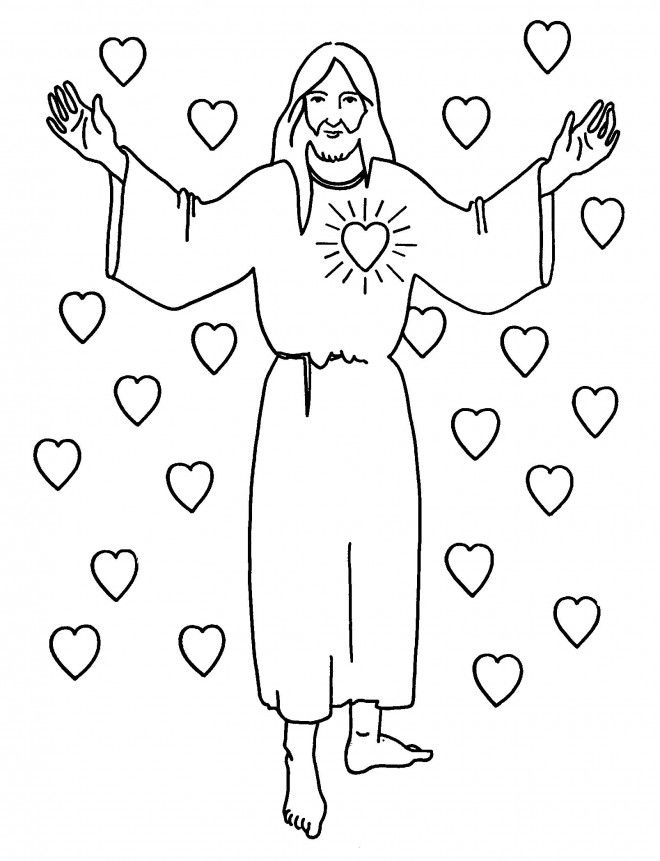 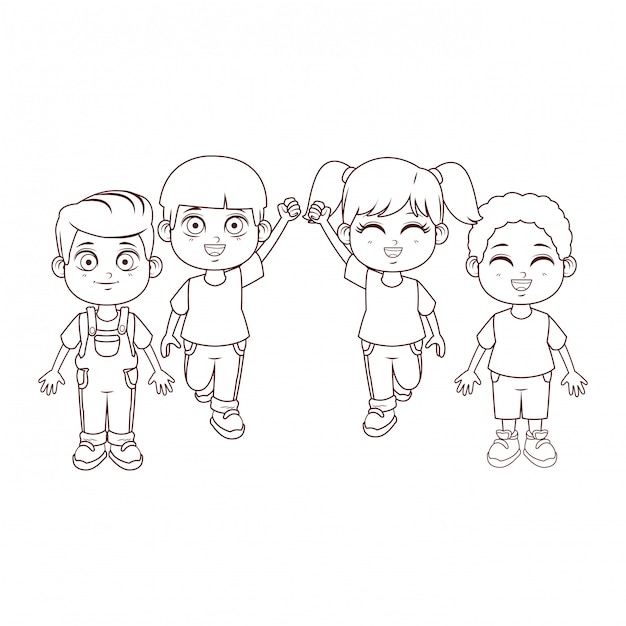 